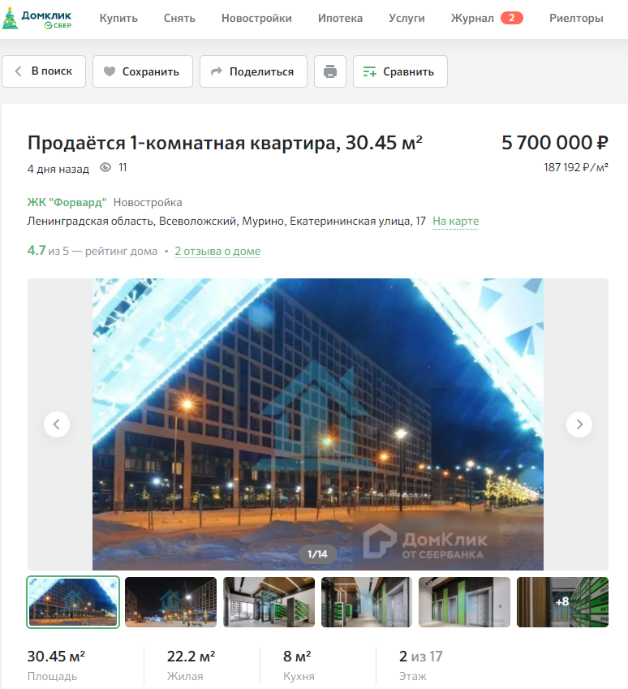 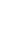 187 192 р/кв.м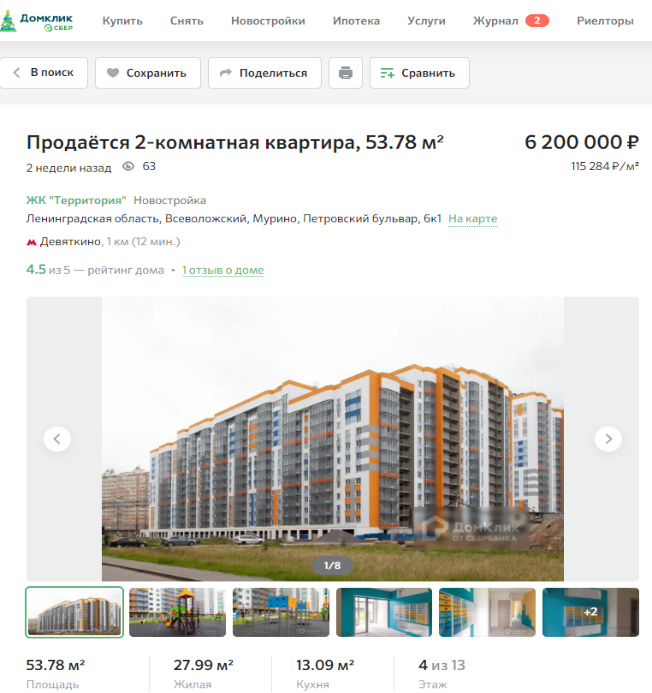 115 284 р/кв.м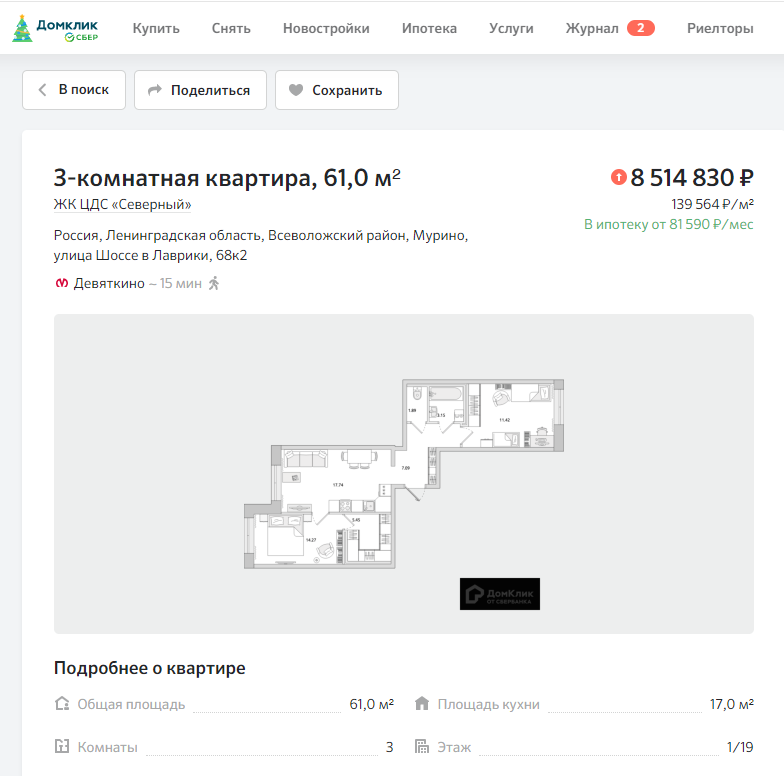 139 564 р/кв.м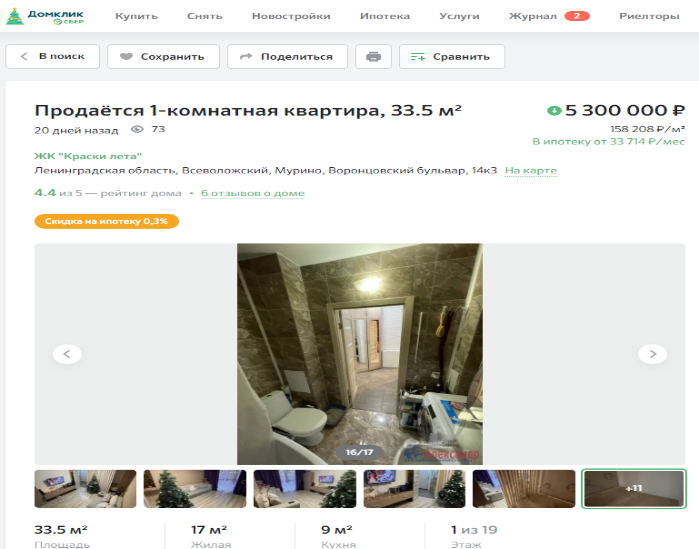 158 208 р/кв.м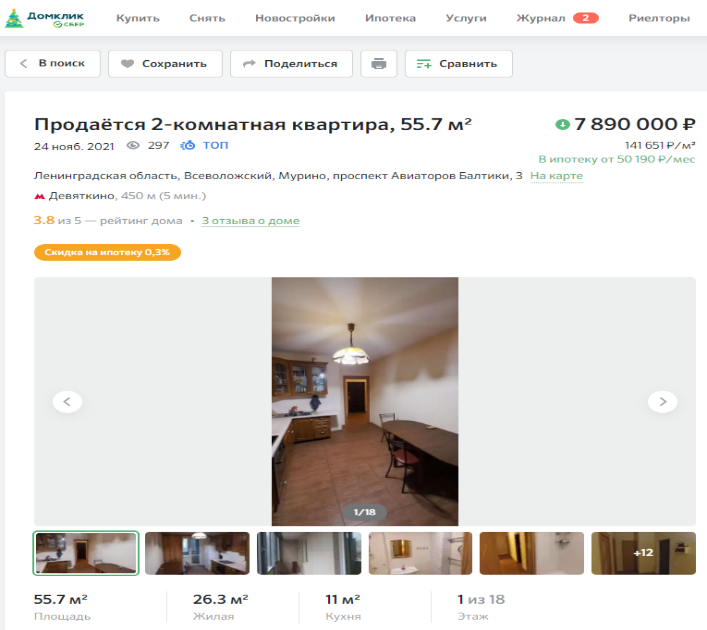 141 651 р/кв.м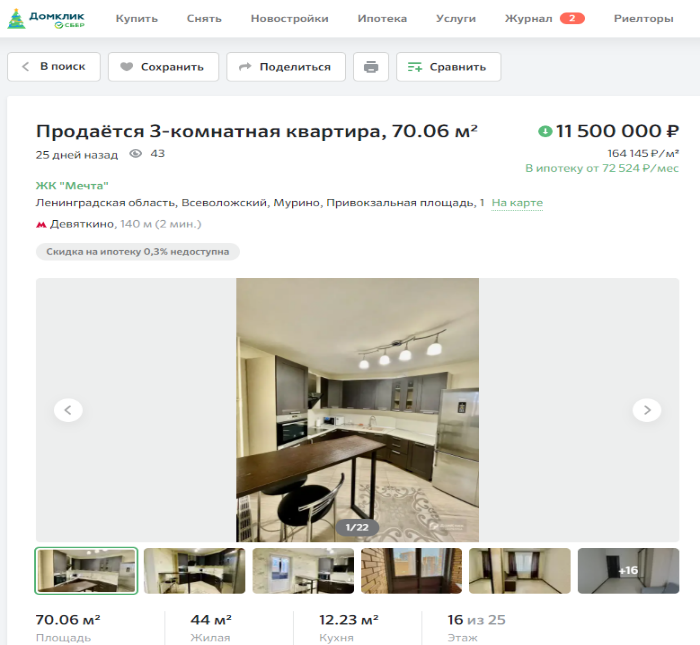 164 145,00 р/кв.м